Publicado en Ciudad de México  el 25/08/2020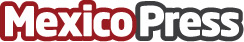 Tecnología Satelital atiende las nuevas necesidades de turistas en todo el mundoLas tendencias de turismo en 2020 abren camino a nuevas necesidades para los consumidores, como la conexión a internet 24/7 y productos de conectividad en lugares remotos. La empresa líder en telecomunicaciones Globalstar atiende las nuevas demandas del turista actual con productos y servicios de comunicación y rastreo satelitalDatos de contacto:Mónica Cordero55 5511 7960Nota de prensa publicada en: https://www.mexicopress.com.mx/tecnologia-satelital-atiende-las-nuevas Categorías: Internacional Telecomunicaciones Turismo E-Commerce Ciberseguridad http://www.mexicopress.com.mx